Class Schedule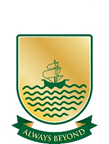 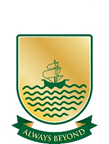 Class: Form CYear: 2020-20211st QuarterPeriod 109:10 am-09:50 amPeriod 209:50 am-10:30 amPeriod 310:40 am-11:20 amPeriod 411:20 am-12:00 pmPeriod 512:40 pm-01:20 pmPeriod 601:20 pm-02:10 pmPeriod 702:10 pm-02:50 pmMondayEnglish C(Eng. C)Ms. NicoleRoom AMathematics C(Math C)Ms. Yolanda PiedraRoom AHistory C(Hist C)Mr. Larry SchroederRoom ALatin C(Latin C)Fr. Pedro EscribanoRoom AGeography C(Geog. C)Ms. Nicole BishopRoom ASpanish C(Spa C)Mrs. Lisa BishopRoom APhysical Ed(PE C)Ms. NicoleGymTuesdayWriting C(Writ. C)Dr. KnoblochRoom AMathematics C(Math C)Ms. Yolanda PiedraRoom AReligion C(Rel C)Fr. James KotchRoom AScience C(Scie C)Fr. James KotchRoom AArt C(Art C)Mrs. Lisa BishopRoom AComputer Scie(CS C)Fr. Miguel GálvezRoom EWednesdayEnglish B(Eng. B)Ms. NicoleRoom DMathematics C(Math C)Ms. Yolanda PiedraRoom AReligion C(Rel C)Fr. James KotchRoom AScience C(Scie C)Fr. James KotchRoom AManners C(Man C)Mrs. E. SheplerRoom ASpanish C(Spa C)Mrs. Lisa BishopRoom AThursdayWriting C(Writ. C)Dr. KnoblochRoom AMathematics C(Math C)Ms. Yolanda PiedraRoom AHistory C(Hist C)Mr. Larry SchroederRoom ALatin C(Latin C)Fr. Pedro EscribanoRoom AArt C(Art C)Mrs. Lisa BishopRoom AComputer Scie(CS C)Fr. Miguel GálvezRoom EFridayEnglish B(Eng. B)Ms. NicoleRoom DLatin C(Latin C)Fr. Pedro EscribanoRoom AReligion C(Rel C)Fr. James KotchRoom AScience C(Scie C)Fr. James KotchRoom AGeography C(Geog. C)Ms. Nicole BishopRoom ASpanish C(Spa C)Mrs. Lisa BishopRoom APhysical Ed(PE C)Ms. NicoleGym